SMLOUVA O DÍLO(dále jen „smlouva“)uzavřená v souladu s § 2586 zákona č. 89/2012 Sb., občanský zákoník ve znění pozdějších předpisů (dále jen „NOZ“)mezi stranamiUniverzita Karlova, Filozofická fakulta(dále jen „Objednatel“) aELIZZA s.r.o.				se sídlem: 	Malebná 960/81, 149 00, Praha 4 - Chodov			zapsaná v obchodním rejstříku vedeném u Městského soudu v Praze, oddíl C, vložka 576(dále jen „Zhotovitel“)I. PreambuleObjednatel provedl v souladu s § 31 zákona č. 134/2016 Sb., o zadávání veřejných zakázek, ve znění pozdějších předpisů (dále jen „ZZVZ") veřejnou zakázku v zadávacím řízení nepodléhajícím režimu ZZVZ. Objednatel a zhotovitel uzavírají ke splnění předmětu veřejné zakázky tuto smlouvu o dílo. Účelem této smlouvy a zájmem Objednatele je provedení stavebních prací opravného charakteru poškozeného odpadního potrubí ve 4NP Šporkova paláce, Hybernská 3, 116 42 Praha 1. Zhotovitel je oprávněn vykonávat činnosti spojené s jeho předmětem podnikání, a je schopen splnit účel této smlouvy. Má s plněním závazků co do obsahu i rozsahu obdobným těm, které jsou touto smlouvou sjednány, dostatečné předchozí zkušenosti. II. Předmět smlouvyPředmětem této smlouvy je oprava poškozeného odpadního potrubí ve 4NP Šporkova paláce, Hybernská 3, 116 42 Praha 1.  Práce spočívají v opravách- nahrazení poškozeného potrubí, uvedení prostor do původního stavu, oprava omítek, malování a související stěhovací práce, bližší specifikace je uvedena ve výkazu výměr, kteří tvoří přílohu č. 2 této smlouvy (dále jen „dílo"). Zhotovitel je povinen v rámci předmětu plnění provést veškeré dodávky, práce a služby, kterých je třeba trvale nebo dočasně k zahájení, provedení, dokončení a předání předmětu plnění a jeho uvedení do řádného provozu v souladu s platnými právními předpisy a technickými normami platnými na území České republiky. Součástí díla je tedy i případná demontáž stávajícího díla či jeho prvků včetně jejich doložitelné ekologické likvidace, jakožto i doložitelná ekologická likvidace odpadu vzniklého při realizaci díla.Zhotovitel potvrzuje, že se v plném rozsahu seznámil s rozsahem a povahou díla, že jsou mu známy veškeré technické, kvalitativní a jiné podmínky nezbytné k jeho realizaci, a dále potvrzuje, že disponuje takovými kapacitami (zejména, nikoli však výlučně, výrobními, personálními a technickými) a odbornými znalostmi, které jsou k provedení díla potřebné. Zhotovitel dále potvrzuje, že se podrobně seznámil s podklady pro realizaci díla od Objednatele.Objednatel se zavazuje řádně provedené dílo převzít způsobem uvedeným v čl. V této smlouvy a zaplatit za jeho provedení cenu sjednanou v čl. VI této smlouvy.Dojde-li při realizaci díla k jakýmkoliv změnám předmětu plnění, bude postupováno v souladu se ZZVZ, přičemž Zhotovitel je povinen provést soupis těchto změn, ocenit jej a předložit tento soupis Objednateli. Teprve po případném odsouhlasení Objednatelem má Zhotovitel právo na realizaci těchto změn a na jejich úhradu. Pokud tak Zhotovitel neučiní a přesto plnění provede, má se za to, že práce a dodávky jím realizované byly v předmětu plnění a v jeho ceně zahrnuty.III. Provádění dílaZhotovitel se zavazuje provést dílo svým jménem, na svůj náklad a na vlastní odpovědnost, řádně a včas. V případě, že pověří provedením části díla jinou osobu, má Zhotovitel odpovědnost, jako by dílo provedl sám. Zhotovitel je povinen opatřit věci potřebné k provedení díla, pokud mu tyto neposkytne Objednatel. Jako věci potřebné k provedení díla nebudou použity žádné materiály, výrobky či prvky technického vybavení, jejichž užití by mohlo být pro člověka či životní prostředí škodlivé, nebo které nemají požadované atestace, certifikace nebo prohlášení o shodě, jsou-li pro jejich použití tyto nezbytné podle příslušných právních předpisů. Zhotovitel se zavazuje realizovat práce vyžadující zvláštní způsobilost nebo povolení podle příslušných předpisů osobami, které tuto podmínku splňují.Zjistí-li Zhotovitel při provádění díla skryté překážky bránící řádnému provedení díla, je povinen to bez odkladu písemně oznámit Objednateli a konzultovat s ním další postup.Zhotovitel je povinen bez odkladu písemně upozornit Objednatele na případnou nevhodnost realizace jeho pokynů nebo na případné rozpory či chyby v dokumentech, jež tvoří přílohy smlouvy, jinak odpovídá za újmy z toho vzniklé. Veškeré práce a činnosti Zhotovitele musejí být prováděny tak, aby nedošlo k poškození stávajících stavebních konstrukcí, zařízení a vybavení.Zhotovitel je povinen zajistit realizaci díla tak, aby nedošlo k ohrožování, nadměrnému nebo zbytečnému obtěžování okolí (především hlukem, prašností a vibracemi), ke znečišťování komunikací, a při plném respektování ochrany životního prostředí a majetku třetích osob.Zhotovitel je v průběhu provádění díla odpovědný za zajištění bezpečnosti a ochrany zdraví při práci a bezpečnosti provozu technických zařízení a vybavení, za dodržování stanovených provozních a organizačních podmínek Objednatele zajišťujících zachování plynulosti a bezpečnosti aktivit v místě realizace díla a za dodržování veškerých stavebních předpisů. Zhotovitel bere na vědomí, že v objektu platí přísný zákaz kouření a používání otevřeného ohně.Zhotovitel je povinen průběžně udržovat na staveništi a okolních prostranstvích či komunikacích pořádek a čistotu, je povinen odstraňovat bez zbytečného odkladu a na svůj náklad odpady a nečistoty vzniklé jeho činností. Zhotovitel zajistí, aby s odpady bylo nakládáno způsobem, který je v souladu s ustanoveními zákona č. 541/2020 Sb., o odpadech, ve znění pozdějších předpisů.Dále je Zhotovitel při realizaci díla vázán pokyny Objednatele (např. hlučné práce budou koordinovány dle požadavků Objednatele tak, aby se minimalizovalo narušování provozu). V případě nejistoty ohledně pokynů Objednatele je Zhotovitel povinen si vyžádat od Objednatele jejich upřesnění. Zhotovitel je povinen nahradit Objednateli či jakékoli třetí osobě jakoukoli újmu, která vznikne v souvislosti s realizací díla anebo v souvislosti s odstraňováním jakýchkoli vad díla či jeho části v záruční době Zhotovitelem.Zhotovitel se zavazuje k tomu, že celkový souhrn vlastností provedeného díla bude dávat schopnost uspokojit stanovené potřeby, tj. využitelnost, bezpečnost, pohotovost, bezporuchovost, udržovatelnost a hospodárnost při dodržení zásad ochrany životního prostředí. Tyto vlastnosti díla budou odpovídat platné a účinné právní úpravě, českým technickým normám, běžným technologickým postupům; k tomu se Zhotovitel zavazuje použít výhradně materiály a konstrukce, vyhovující požadavkům kladeným na jakost a mající Prohlášení o shodě.Zhotovitel je povinen postupovat při provádění díla v souladu s platnými a účinnými právními předpisy, podle schválených technologických postupů stanovených platnými technickými normami včetně doporučujících a bezpečnostními předpisy, v souladu se současným standardem u používaných technologií a postupů pro tento typ díla a pokyny výrobců či dodavatelů instalovaných zařízení tak, aby dodržel smluvenou kvalitu díla. Dodržení kvality všech prací a dodávek sjednaných ve smlouvě je závaznou povinností Zhotovitele. Zjištěné vady a nedodělky je povinen Zhotovitel odstranit na své náklady.V případě, že bude nutno použít postupy a materiály, které nebyly uvedeny v původní specifikaci, lze použít pouze takových, které v době realizace díla budou v souladu s platnými ČSN, včetně doporučujících. Jakékoliv změny musí být předem písemně odsouhlaseny Objednatelem.Při realizaci díla nesmí Zhotovitel použít jakýchkoliv materiálů s karcinogenními nebo jinými účinky, které negativně působí na lidské zdraví, o nichž tuto skutečnost Zhotovitel v době zabudování měl nebo mohl vědět. V případě zjištění této skutečnosti je povinností Zhotovitele provést náhradu a výměnu i již zabudovaných výrobků a materiálů na své náklady.Zhotovitel je povinen kdykoliv umožnit provedení kontroly Zhotovování díla všem osobám pověřených Objednatelem. O výsledku kontroly, při které Objednatel zjistí, že Zhotovitel porušuje svou povinnost, se Zhotovitel zavazuje vyhotovit zápis s uvedením způsobu nápravy a lhůty k jejímu provedení. Jestliže tak Zhotovitel neučiní ani v dodatečné přiměřené lhůtě, jedná se o podstatné porušení smlouvy.Osoba pověřená Objednatelem k provádění technického dozoru investora je oprávněna vykonávat na místě provedení díla dozor nad plněním podmínek smlouvy a v jeho průběhu zejména sledovat, zda práce Zhotovitele jsou prováděny podle smluvených podmínek, technických norem, doporučujících norem a jiných právních předpisů. Za tímto účelem má kdykoliv přístup do prostor v místě provedení díla. Pokud tyto osoby upozorní Zhotovitele na nedostatky zjištěné v průběhu prací, musí Zhotovitele neprodleně upozornit zápisem do stavebního deníku a stanovit mu lhůtu pro odstranění vzniklých vad, a Zhotovitel musí neprodleně tyto vady či nedostatky odstranit. Zhotovitel se zavazuje poskytnout osobě vykonávající technický dozor investora součinnost nezbytnou k provádění tohoto dozoru.Osoba pověřená Objednatelem k provádění technického dozoru investora je oprávněna zastavit práce v případech, kdy: •	hrozí nebezpečí vzniku majetkové škody,•	je ohroženo zdraví a bezpečnost zaměstnanců nebo jiných osob,•	je ohrožena bezpečnost stavby,•	hrozí výrazné zhoršení kvality prováděného díla.Zhotovitel i Objednatel jsou povinni zajistit účast pověřeného pracovníka na místě provádění díla při demontážních a montážních pracích.Zhotovitel je povinen vést ode dne převzetí staveniště o pracích, které provádí, stavební deník v souladu s platnými právními předpisy (zejména zákonem č. 283/2021 Sb., stavební zákon, ve znění pozdějších předpisů), do kterého je povinen zapisovat všechny skutečnosti rozhodné pro plnění smlouvy. Zejména je povinen zapisovat údaje o časovém postupu prací, jejich jakosti, zdůvodnění odchylek prováděných prací od podmínek stavby apod. Povinnost vést stavební deník končí předáním a převzetím stavby. Stavební deník musí být stále přístupný na staveništi.Ve stavebním deníku musí být vedeno mimo jiné:název, sídlo a IČ Zhotovitelenázev, sídlo a IČ Objednatelenázev, sídlo a IČ zpracovatele projektové dokumentace (je-li relevantní)název, sídlo a IČ osoby vykonávající technický dozor investora a koordinátora BOZPpřehled všech provedených zkoušek jakostiseznam dokumentace stavby včetně všech změn a doplňků (je-li relevantní)seznam dokladů a úředních opatření týkajících se stavby (je-li relevantní)Zápisy do stavebního deníku čitelně zapisuje a podepisuje zodpovědná osoba určená Zhotovitelem vždy ten den, kdy byly práce provedeny nebo kdy nastaly okolnosti, které jsou předmětem zápisu. Mimo zodpovědné osoby určené Zhotovitelem může do stavebního deníku provádět záznamy pouze Objednatel, jím pověřená osoba, zpracovatel projektové dokumentace nebo příslušné orgány státní správy.Nesouhlasí-li zodpovědná osoba určená Zhotovitelem se zápisem, který učinil Objednatel nebo jím pověřená osoba, případně zpracovatel projektové dokumentace do stavebního deníku, musí k tomuto zápisu připojit svoje stanovisko nejpozději do 3 pracovních dnů, jinak se má za to, že s uvedeným zápisem souhlasí, přičemž pracovními dny se rozumí státem uznané pracovní dny.Objednatel nebo jím pověřená osoba jsou povinni se k zápisům ve stavebním deníku učiněným Zhotovitelem vyjadřovat nejpozději do 3 pracovních dnů, Zhotovitel je povinen informovat pověřenou osobu Objednatele o provedení zápisu do stavebního deníku, který vyžaduje jeho reakci, písemně prostřednictvím e-mailové zprávy.Zápisy ve stavebním deníku se nepovažují za změnu smlouvy, ale slouží jako doklad pro vypracování případných doplňků (dodatků) a změn smlouvy.Zhotovitel je povinen zajistit v rámci plnění smlouvy legální zaměstnávání osob. Zhotovitel je dále povinen pracovníkům provádějícím práce na Díle zajistit férové a důstojné pracovní podmínky. Férovými a důstojnými pracovními podmínkami se rozumí takové pracovní podmínky, které splňují alespoň minimální standardy stanovené pracovněprávními a mzdovými předpisy. Zhotovitel je povinen zajistit splnění požadavků tohoto ustanovení smlouvy i u svých poddodavatelů. Nesplnění povinností Zhotovitele dle tohoto ustanovení smlouvy se považuje za podstatné porušení smlouvy.IV. Oprávněné osobyOsobou oprávněnou zastupovat Zhotovitele v jednání s Objednatelem je XXX, tel: XXX, email: XXX.Osobou oprávněnou zastupovat Objednatele v jednání se Zhotovitelem je XXX, e-mail: XXX, tel: XXX.Smluvní strany se dohodly, že změny oprávněných osob nevyžadují písemný dodatek ke smlouvě. Dostačující je jednostranná písemná informace zaslaná druhé smluvní straně na adresu uvedenou v záhlaví smlouvy.V. Termín a způsob předání a převzetíHlavní termíny a lhůty pro zhotovení díla nebo jeho části (časový harmonogram):•	Termíny převzetí staveniště a zahájení prací: do 2 dnů od výzvy objednateleTermín dokončení díla a jeho předání: do 3 týdnůVyklizení a úklid staveniště do 5 kalendářních dnů od dokončení a předání díla bez vad a nedodělků. Zhotovitel bere na vědomí, že dílo bude prováděno za provozu Objednatele a zavazuje se přijmout přiměřená opatření k tomu, aby byl tento provoz co nejméně narušen. Zhotovitel se zavazuje při provádění díla postupovat v souladu s pokyny Objednatele a časovým harmonogramem provádění díla, nedohodnou-li se smluvní strany písemně jinak.Objednatel se zavazuje Zhotoviteli zajistit ke splnění závazku dle odst. V.2 smlouvy přístup k předmětu díla v nezbytném rozsahu a poskytnout Zhotoviteli veškerou potřebnou součinnost.Místem plnění je adresa Hybernská 3, Praha 1, budova FF UK.Zhotovitel splní svůj závazek provést dílo v okamžiku dokončení díla a jeho předání Objednateli. Objednatel převezme řádně dokončené dílo na základě písemné výzvy Zhotovitele, která bude učiněna minimálně 7 dní před stanoveným termínem předání a převzetí. K přejímce díla nebo jeho ucelené části je Zhotovitel povinen Objednateli předem předložit všechny doklady, které si od Zhotovitele vyžádá Objednatel. Tyto doklady budou zahrnovat zejména doklady dle stavebního zákona č. 283/2021 Sb., ve znění pozdějších předpisů, a dále výsledky zkoušek a revizí, atesty, prohlášení o shodě a ostatní doklady potvrzující kvalitativní a technické parametry výrobků. Bez těchto dokladů nelze považovat dílo za dokončené a schopné předání. Zhotovitel je povinen rovněž předat Objednateli veškerou dokumentaci související s prováděním díla, dokumentaci skutečného provedení díla, veškeré obslužné návody, manipulační řády, certifikáty a doklady o ekologické likvidaci vybouraných materiálů, atd.O předání a převzetí díla nebo jeho ucelené části sepíší smluvní strany protokol, ve kterém budou uvedeny tyto základní údaje:•	označení díla, identifikace Objednatele a Zhotovitele,•	číslo smlouvy a datum jejího uzavření, dodatky ke smlouvě,•	zahájení a dokončení prací na díle,•	prohlášení o úplnosti a komplexnosti díla, příp. uvedení drobných vad a nedodělků, které samy o sobě nebo ve spojitosti s jinými nebrání provozu díla, jakož i způsob a termíny jejich odstranění,•	prohlášení Objednatele, že dílo přejímá,•	datum předání a převzetí díla,•	datum ukončení záruky na dílo,•	datum a místo sepsání protokolu,•	jména a podpisy zástupců Objednatele a Zhotovitele,•	další dokumenty podle odst. V. 6. smlouvy.Po podepsání předmětného protokolu oprávněnými zástupci obou smluvních stran se považují veškerá opatření a lhůty v něm uvedené za dohodnuté, pokud některá ze stran neuvede, že s určitými jeho body nesouhlasí.Objednatel není povinen převzít dílo vykazující vady a/nebo nedodělky, pokud se nejedná o ojedinělé drobné vady, které samy o sobě ani ve spojení s jinými nebrání užívání díla funkčně nebo esteticky, ani jeho užívání podstatným způsobem neomezují. V případě, že se Objednatel rozhodne dílo převzít i přesto, že vykazuje vady a/nebo nedodělky, převezme dílo tzv. s výhradami, přičemž tyto výhrady uvede do protokolu dle tohoto článku, včetně stanovení lhůt k odstranění všech vad a/nebo nedodělků.Vadou se pro účely smlouvy rozumí odchylka v kvalitě, rozsahu nebo parametrech plnění, stanovených projektovou dokumentací (je-li relevantní), smlouvou a obecně závaznými předpisy.VI. Cena a platební podmínkyCelková cena díla je dle odst. VI.2 smlouvy určena na základě rozpočtu zpracovaného Zhotovitelem dle § 2620 a násl. NOZ a je stanovena jako cena pevná, maximální a nejvýše přípustná za celý objem plnění dle čl. II. smlouvy. Celková cena díla zahrnuje veškeré práce, materiály a náklady nutné ke kvalitnímu provedení díla, včetně zisku Zhotovitele, a je obsažen v cenové nabídce, která tvoří nedílnou součást - přílohu č. 1 smlouvy. Smluvní strany považují předmětnou cenu za úplnou a závaznou. Smluvní strany se tímto výslovně dohodly, že Zhotovitel ve smyslu § 2620 odst. 2 věta druhá NOZ nese nebezpečí změny okolností.Smluvní strany se dohodly, že cena díla činí:Celková cena bez DPH v Kč:         74 741,27 KčDPH v %:	21                   DPH v Kč:	15 695,67 KčCelková cena včetně DPH v Kč:	90 436,94 KčKe změně cen uvedených v čl. VI.2. smlouvy může bez dalšího dojít pouze jejich snížením, a to na základě předchozího písemného dodatku ke smlouvě, odsouhlaseného a podepsaného zástupci obou smluvních stran, z důvodu, že v průběhu realizace díla dojde ke snížení nákladů na základě vzájemně odsouhlasených úsporných řešení nebo změny materiálů navržených Objednatelem nebo Zhotovitelem nebo z důvodu Objednatelem poskytnutého materiálu (vznik méněprací).  Objednatel si konkrétně vyhrazuje právo odebrat tzv. měřené položky definované ve výkazu výměr anebo práce v rámci rozpočtu ve skutečném množství, které bude odpovídat výsledkům měření (tj. více nebo méně oproti množství uvedeným ve výkazu výměr v rámci rozpočtu). Po převzetí jednotlivých částí díla (místností) Objednatelem formou dílčího písemného předávacího protokolu vzniká Zhotoviteli právo na zaplacení sjednané ceny díla. Cena díla je splatná na základě řádně vystavených daňových dokladů (faktur), obsahujících všechny náležitosti, jejíž nedílnou součástí bude kopie dílčího předávacího protokolu bez vad a nedodělků. Splatnost faktury je 21 dnů ode dne jejího prokazatelného doručení Objednateli. Faktura je považována za včas uhrazenou, dojde-li nejpozději poslední den její splatnosti k odepsání příslušné částky z účtu Objednatele. Stejný termín splatnosti platí pro smluvní strany i při úhradě jiných plateb (úroků z prodlení, smluvních pokut, náhrady škody aj.). Veškeré platby dle této Smlouvy budou probíhat výlučně bezhotovostním převodem v české měně. Objednatel neposkytuje zálohy. Jestliže bez zavinění Zhotovitele dojde v průběhu provádění díla k nutnosti provést dílo odchylně, a tím dojde i k možnému zvýšení nákladů, mohou být Zhotovitelem tyto práce provedeny jen s písemným souhlasem Objednatele. Výjimkou jsou pouze práce bezprostředně nutné k tomu, aby nedošlo ke vzniku škody na prováděném díle. Zhotovitel však musí prokázat, že hrozící škoda nevznikla v důsledku vadného provádění díla, ale pouze v důsledku skutečností a událostí, které nemohl při vynaložení veškeré odbornosti předpokládat.Cenu díla uhradí Objednatel Zhotoviteli na základě faktur vystavených Zhotovitelem, a to bankovním převodem na účet Zhotovitele uvedeným v záhlaví smlouvy. Faktura musí splňovat náležitosti daňového dokladu.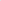 V případě, že faktura nebude obsahovat předepsané náležitostí, je Objednatel oprávněn ji do data splatnosti vrátit s tím, že Zhotovitel je poté povinen vystavit novou fakturu s novým termínem splatnosti. V takovém případě není Objednatel v prodlení s úhradou faktury.V případě, že se Zhotovitel stane nespolehlivým plátcem ve smyslu § 106a zákona o DPH, je povinen o tom neprodleně písemně informovat Objednatele. Bude-li Zhotovitel ke dni uskutečnění zdanitelného plnění veden jako nespolehlivý plátce, bude část ceny za dílo odpovídající dani z přidané hodnoty uhrazena přímo na účet správce daně v souladu s ust. § 109a zákona o DPH. O tuto částku bude ponížena celková cena a Zhotovitel obdrží cenu za dílo bez DPH. V případě, že se Zhotovitel stane nespolehlivým plátcem ve smyslu tohoto odstavce, má Objednatel současně právo od smlouvy odstoupit.Objednatel je oprávněn jednostranně započítat jakoukoliv smluvní pokutu proti splatné faktuře Zhotovitele.VII. Vyšší mocZhotovitel není odpovědný za částečné nebo úplné nesplnění smluvních závazků, jestliže se tak stalo v důsledku vyšší moci. Pro účely smlouvy se za vyšší moc považují skutečnosti, které vznikly po uzavření smlouvy v důsledku stranami nepředvídatelných a neodvratitelných událostí mimořádné povahy, které mají bezprostřední vliv na plnění předmětu smlouvy jako např. živelné pohromy, stávky, nařízený archeologický průzkum apod.Pokud nastoupí vyšší moc, jejíž vliv na plnění smlouvy není zřejmý, je Zhotovitel povinen o jejím vzniku a vlivu na plnění okamžitě písemně informovat Objednatele a provést neodkladně taková opatření, aby byly zmírněny, popřípadě vyloučeny škody jí způsobené a z ní plynoucího neplnění závazků. Pokud se plnění smlouvy stane nemožné vlivem zásahu vyšší moci, smluvní strany se dohodnou na odpovídající změně smlouvy ve vztahu k předmětu, ceně a době plnění díla písemným dodatkem ke smlouvě.VIII. Smluvní pokutyPři nedodržení, respektive překročení termínu převzetí staveniště a zahájení prací sjednaného v odst. V. 1. smlouvy je Zhotovitel povinen uhradit Objednateli smluvní pokutu ve výši 500 Kč za každý i jen započatý den prodlení s řádným a včasným splněním některé z těchto povinností do dne jejího dodatečného splnění.Při nedodržení, respektive překročení termínu dokončení díla a jeho předání sjednaného v odst. V. 1. smlouvy je Zhotovitel povinen uhradit Objednateli smluvní pokutu ve výši 1 000 Kč za každý i jen započatý den prodlení s řádným a včasným splněním této povinnosti do dne jejího dodatečného splnění.Při nedodržení termínu pro uklizení a vyklizení místa provedení díla (staveniště) sjednaného v odst. V. 1. smlouvy je Zhotovitel povinen uhradit objednateli za každý i jen započatý den prodlení rovněž smluvní pokutu ve výši 500 Kč.Při nedodržení termínu pro odstranění vady bránící provozu díla dle odst. IX. 6. věta třetí smlouvy je Zhotovitel povinen uhradit Objednateli za každý i jen započatý den prodlení a každou jednotlivou vadu smluvní pokutu ve výši 500 Kč.Při nedodržení termínu pro odstranění vady nebránící provozu díla dle odst. IX. 6. věta čtvrtá smlouvy je Zhotovitel povinen uhradit Objednateli za každý i jen započatý den prodlení a za každou jednotlivou vadu smluvní pokutu ve výši 200 Kč.Za každý zjištěný případ porušení předpisů BOZP a PO zaplatí Zhotovitel smluvní pokutu ve výši 500 Kč.V případě, že Zhotovitel poruší závazky uvedené v odst. IX. 16. smlouvy, je Objednatel oprávněn uplatnit vůči Zhotoviteli jednorázovou smluvní pokutu ve výši 10 000 Kč.Za jakékoliv porušení povinnosti stanovené v odst. IX. 18. smlouvy bude Zhotovitel povinen zaplatit Objednateli smluvní pokutu ve výši 2 000 Kč.Objednatel se zavazuje zaplatit Zhotoviteli úrok z prodlení ve výši 0,05 % z dlužné částky za každý započatý den prodlení s úhradou faktury.V případě porušení povinnosti zajistit legální zaměstnávání a férové a důstojné pracovní podmínky dle ust. III. 24. smlouvy se Zhotovitel zavazuje Objednateli zaplatit smluvní pokutu ve výši 5 000 Kč za každé porušení.V případě porušení povinnosti řádného a včasného plnění finančních závazků poddodavatelům Zhotovitele nebo nepřenesení této povinnosti Zhotovitelem do nižších úrovní dodavatelského řetězce dle ust. XI. 4. smlouvy se Zhotovitel zavazuje Objednateli zaplatit smluvní pokutu ve výši 5 000 Kč za každé porušení.Zhotovitel není oprávněn jakékoliv jeho pohledávky vůči Objednateli, které vzniknou na základě smlouvy, postoupit ani započítat jednostranným právním úkonem.Smluvní pokuty jsou splatné do 21 dnů ode dne doručení písemného oznámení o uplatnění práva na zaplacení smluvní pokuty Zhotoviteli. Úhradou smluvní pokuty Zhotovitelem nezanikají žádné povinnosti vyplývající z ujednání smlouvy utvrzených uhrazenou smluvní pokutou. Uhrazením smluvní pokuty není dotčeno právo Objednatele na případnou náhradu újmy vzniklé porušením povinnosti, za níž se smluvní pokuta platí, a to v plné výši (tedy vedle smluvní pokuty).Smluvní strany se dohodly, že maximální výše všech smluvních pokut podle této smlouvy nepřekročí v souhrnu 30% celkové ceny díla vč. DPH.IX. Odpovědnost, vlastnická práva a náhrada škodyZhotovitel odpovídá za úplnost a funkčnost předmětu díla, za jeho kvalitu, která bude odpovídat požadavkům Objednatele, platným a účinným právním předpisům, normám ČSN, vztahujícím se na daný předmět plnění, standardům a pokynům výrobců a dodavatelů instalovaných materiálů a zařízení.Zhotovitel je povinen zajistit a financovat veškeré případné poddodavatelské práce nutné k řádnému splnění jeho povinností dle smlouvy a nese za ně odpovědnost v plném rozsahu. Seznam poddodavatelů je uveden v příloze č. 2 smlouvy. Jinou osobu, než která je uvedena v seznamu v této příloze, je Zhotovitel oprávněn pověřit provedením části předmětu smlouvy pouze s předchozím písemným souhlasem Objednatele. Pokud nebude Zhotovitel poddodavatele využívat, bude přílohou č. 2 smlouvy čestné prohlášení, že plnění provede Zhotovitel výhradně sám bez poddodavatelů.Zhotovitel poskytuje Objednateli záruku na dílo následovně: 60 měsíců na stavební práce. Záruční doba začíná běžet ode dne protokolárního předání a převzetí předmětu díla Objednatelem, respektive jeho ucelené části. Zhotovitel odpovídá za vady díla, které se projeví v záruční době, s výjimkou vad, které byly způsobeny užíváním díla v rozporu se Zhotovitelem poskytnutými návody či manuály, případně byly způsobeny běžným opotřebením.Objednatel je povinen vady písemně reklamovat u Zhotovitele po jejich zjištění. V reklamaci musí být uvedeno, o jakou vadu jde, případně jak se vada projevuje. Dále v reklamaci Objednatel uvede, jakým způsobem požaduje sjednat nápravu. Objednatel je oprávněn požadovat:•	odstranění vady dodáním náhradního zboží (u vad materiálů, zařizovacích předmětů apod.),•	odstranění vady opravou, je-li vada opravitelná,	•	odstoupení od smlouvy.Zhotovitel svolá na základě oznámení učiněného v souladu s odst. IX. 5. smlouvy ihned reklamační jednání, nedohodnou-li se strany v konkrétním případě jinak, a na reklamovaných vadách započne s odstraňováním vady tak, aby byl splněn termín dohodnutý ve smlouvě, popřípadě v reklamačním jednání. V případě havárie započne s odstraněním vady ihned po jejím ohlášení. Vada bránící provozu díla musí být odstraněna nejpozději do 24 hod. od jejího ohlášení, pokud se smluvní strany písemně nedohodnou jinak. Vada nebránící provozu díla musí být odstraněna nejpozději do 10 kalendářních dnů od jejího ohlášení, pokud se smluvní strany písemně nedohodnou jinak. V případě pochybností o charakteru vady se má za to, že se jedná o vadu bránící provozu díla.Objednatel je povinen umožnit Zhotoviteli odstranění vady.Reklamaci lze uplatnit nejpozději posledního dne záruční lhůty, přičemž i reklamace odeslaná v poslední den záruční lhůty se považuje za včas uplatněnou. Rozhodující je datum uvedené na razítku pošty na obálce a podacím lístku, datum odeslání do datové schránky, případně jiný prokazatelný způsob odeslání v písemné podobě.Objednatel je oprávněn odstranit vadu na předaném díle na náklady Zhotovitele bez újmy svých práv ze záruky, jestliže dá Zhotovitel Objednateli k takovému odstranění vady písemný souhlas, nebo jestliže Zhotovitel bez závažného důvodu, sděleného písemně Objednateli, neodstranil vady ve lhůtě sjednané dle odst. IX. 6. smlouvy, a nezačne s odstraňováním vady ani do 15 kalendářních dnů bezprostředně následujících po doručení písemného upozornění Objednatele, že vady odstraní sám. Stejný postup platí v případě, že Zhotovitel bez závažného důvodu nepokračuje v odstraňování vady, nebo že vadu neodstranil do termínu stanoveného ve smlouvě.Náklady na odstranění vady, které je z titulu své odpovědnosti povinen uhradit Zhotovitel, zahrnují veškeré náklady související s úplným odstraněním vady, tedy zejména cenu vyměňovaných dílů, použitého materiálu, náklady na pracovní síly při demontáži, opravě, opětovné montáži a náklady na dopravu pro opravu použitých dílů a materiálů.Záruční doba uvedená v odst. IX. 3 smlouvy se prodlužuje o celkovou dobu počítanou od zjištění vady, v důsledku níž je předmět díla vyřazen z provozu, do odstranění této vady.Na vyměňované díly a provedené opravy v rámci stanovené záruky poskytuje Zhotovitel novou dílčí záruku v délce uvedené v čl. IX. odst. 3. Trváním (resp. uplynutím) této nové dílčí záruční lhůty není dotčena záruční lhůta na celé dílo uvedená v odst. IX. 3. smlouvy.O každé vadě, oznámené Objednatelem, sepíší smluvní strany protokol - zápis z reklamačního řízení - v němž uvedou způsob a termíny odstranění vad a konstatují prodloužení záruky. Zhotovitel v protokolu uvede, zda svou odpovědnost uznává či nikoliv včetně uvedení důvodu.Vlastníkem předmětu díla je od počátku Objednatel, přičemž nebezpečí škody na zhotovovaném předmětu díla nese až do jeho předání Objednateli Zhotovitel.Vlastníkem používaných strojů, mechanismů a dalších věcí potřebných pro provedení díla je Zhotovitel. Zhotovitel prohlašuje, že přede dnem nabytí účinnosti smlouvy uzavřel s pojišťovnou se sídlem na území České republiky pojistnou smlouvu, jejímž předmětem je pojištění proti škodám vzniklým na díle v době provádění díla z titulu veškerých v úvahu připadajících pojistitelných rizik, a to do výše limitu pojistného plnění v částce min.  500 000 Kč z jedné pojistné události, a dále prohlašuje, že přede dnem nabytí účinnosti smlouvy uzavřel s pojišťovnou se sídlem na území České republiky pojistnou smlouvu, jejímž předmětem je pojištění odpovědnosti za škodu vzniklou v souvislosti s poskytováním plnění podle smlouvy, a to s limitem pojistného plnění nejméně v částce  500 000 Kč z jedné pojistné události, přičemž Zhotovitel se zavazuje kdykoliv na požádání Objednatele bezodkladně, nejpozději však do 5 pracovních dnů od doručení písemné výzvy Objednatele, předložit Objednateli certifikát pojišťovny prokazující existenci příslušných smluv. O změnách týkajících se pojištění odpovědnosti za škodu má Zhotovitel povinnost Objednatele informovat, a to nejpozději do 7 dnů od uskutečněné změny. Zhotovitel se zavazuje, že pojistné smlouvy zůstanou v účinnosti v tomto rozsahu po celou dobu realizace díla a dále po dobu nejdelší záruky na dílo.V případě, že při činnosti prováděné Zhotovitelem dojde ke způsobení takové prokazatelné škody Objednateli nebo třetím osobám, která nebude kryta pojištěním sjednaným ve smyslu předchozího odstavce smlouvy, je Zhotovitel povinen tyto škody uhradit z vlastních prostředků, a to nejpozději do 30 dnů ode dne doručení oznámení Objednatele o vzniku škod.Zhotovitel se zavazuje, že ve smlouvách se svými jednotlivými poddodavateli nebude sjednána tzv. výhrada vlastnictví, tedy takové ustanovení, které by sankcionovalo, že předmět plnění či jakákoliv jeho část je až do úplného zaplacení kupní ceny ve vlastnictví poddodavatele. Objednatel je oprávněn vyžádat si k nahlédnutí smlouvy mezi Zhotovitelem a jeho poddodavateli a Zhotovitel je povinen smluvně s poddodavateli zajistit, aby mu tyto smlouvy mohl předložit, a tyto smlouvy předložit do 5 pracovních dnů od doručení výzvy Objednatele.X. Doba platnosti smlouvy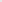 Smluvní strany berou na vědomí a souhlasí s tím, že Objednatel uveřejní smlouvu v souladu se zákonem č. 340/2015 Sb., o zvláštních podmínkách účinnosti některých smluv, uveřejňování těchto smluv a o registru smluv (zákon o registru smluv), ve znění pozdějších předpisů (dále jen "zákon o registru smluv"), a to neprodleně po podpisu smlouvy. Smluvní strany se dohodly, že tato smlouva se uzavírá podpisem poslední smluvní strany a nabývá účinnosti dnem uveřejnění v registru smluv podle zákona o registru smluv. Smluvní strany berou výslovně na vědomí a souhlasí s tím, že plnění smlouvy může nastat až po nabytí její účinnosti. Objednatel se zavazuje informovat druhou smluvní stranu o provedení registrace smlouvy zasláním kopie potvrzení správce registru smluv na e-mailovou adresu uvedenou v záhlaví této smlouvy nebo dále v textu smlouvy u oprávněných či kontaktních osob. Tuto smlouvu lze ukončit doručením písemného oznámení o odstoupení druhé smluvní straně v případě porušení smlouvy podstatným způsobem druhou smluvní stranou za podmínek uvedených níže.Smluvní strany se v souladu se zněním § 2002 NOZ dohodly, že za podstatné porušení smlouvy považují následující skutečnosti:•	pokud dílo nebude prováděno v souladu s pokyny Objednatele a v průběhu prací bude vykazovat vady, přestože na tyto skutečnosti bude Zhotovitel písemně Objednatelem upozorněn a tento nezjedná okamžitou nápravu;•	pokud bude Zhotovitel porušovat své povinnosti vyplývající ze smlouvy a nezjedná okamžitou nápravu ani po doručení písemného upozornění Objednatele;•	prodlení Zhotovitele s předáním díla bez vad a nedodělků bránících provozu díla trvajícím déle než 10 dní oproti termínu sjednanému v odst. V. 1. smlouvy; •	oznámení o zvýšení ceny díla oproti cenové nabídce dle odst. VI. 1. smlouvy, není-li písemně dohodnuto jinak;•	Zhotovitel se ocitne v úpadku ve smyslu ust. § 3 zákona č. 182/2006 Sb., o úpadku a způsobech jeho řešení (insolvenční zákon), v platném znění.Dohodnou-li se smluvní strany na zrušení smlouvy, nebo dojde-li k zániku smlouvy na základě odstoupení, jsou smluvní strany povinny v souladu s NOZ učinit tyto kroky:•	Zhotovitel zpracuje do 10 pracovních dnů soupis všech realizovaných dodávek a provedených prací, a to v souladu s cenovou nabídkou Zhotovitele, na základě které byla určena cena díla (oceněný výkaz výměr);•	Zhotovitel zpracuje finanční vyčíslení provedených prací, vypracuje konečnou fakturu a předá ji neprodleně Objednateli k odsouhlasení;•	dle podmínek v čl. V. smlouvy vyzve Zhotovitel Objednatele k dílčímu předání a převzetí rozpracovaného díla;•	obě smluvní strany vypracují do 10 pracovních dnů ode dne vzájemného odsouhlasení konečné faktury seznam jim vzniklých škod, včetně jejich finančního vyčíslení a předají jej druhé smluvní straně;•	smluvní strana, která porušila své smluvní povinnosti, nebo na jejíž straně leží důvod zániku smlouvy, je povinna uhradit druhé smluvní straně veškeré prokazatelné náklady a škody, které jí vznikly z důvodu zrušení smlouvy, ledaže k zániku smlouvy došlo v důsledku vyšší moci.Odstoupením od smlouvy nezaniká nárok na náhradu újmy vzniklý porušením smlouvy a rovněž nezaniká nárok na zaplacení smluvní pokuty oprávněné smluvní straně. Újmou se rozumí i to, co by případně musel Objednatel vynaložit navíc nad cenu díla stanovenou smlouvou, pokud by identické dílo dokončil jiný Zhotovitel.XI. Závěrečná ustanoveníZhotovitel prohlašuje, že před podpisem smlouvy:•	prověřil požadovaný rozsah předmětu plnění,•	dostatečně prověřil místní podmínky na budoucím staveništi,•	zahrnul všechny technické a dodací podmínky plnění do kompletní kalkulace cen,•	je plně seznámen s veškerými podmínkami plnění vyplývajícími ze smlouvy,•	nejsou mu známy žádné překážky, které by z jeho strany vedly k dodatečným požadavkům na změnu rozsahu plnění.Tato smlouva může být měněna a doplňována na základě vzájemné dohody stran pouze formou písemných a vzestupně očíslovaných dodatků.Zhotovitel poskytuje Objednateli podpisem této smlouvy nevýhradní oprávnění užít jakékoli plnění mající povahu autorského díla nebo jiného předmětu duševního vlastnictví, k němuž se zavázal dle této smlouvy a které je bude chráněno autorským právem, v neomezeném rozsahu a ke všem způsobům užití uvedeným v ustanovení § 12 zákona č. 121/2000 Sb., o právu autorském, o právech souvisejících s právem autorským a o změně některých zákonů (autorský zákon), ve znění pozdějších předpisů. Toto oprávnění rovněž zahrnuje takový předmět ochrany zpracovat, měnit a upravovat. Zhotovitel současně uděluje Objednateli souhlas poskytnout udělená práva formou podlicenční smlouvy třetím osobám.  Zhotovitel je povinen zajistit řádné a včasné plnění finančních závazků svým poddodavatelům, kdy za řádné a včasné plnění se považuje plné uhrazení poddodavatelem vystavených faktur za plnění poskytnutá Zhotoviteli k provedení Díla, a to vždy nejpozději do 10 dnů od obdržení platby ze strany Objednatele za konkrétní plnění (pokud již splatnost poddodavatelem vystavené faktury nenastala dříve). Zhotovitel se zavazuje přenést totožnou povinnost do dalších úrovní dodavatelského řetězce a zavázat své poddodavatele k plnění a šíření této povinnosti též do nižších úrovní dodavatelského řetězce. Objednatel je oprávněn požadovat předložení dokladů o provedených platbách poddodavatelům a smlouvy uzavřené mezi Zhotovitelem a poddodavateli.Objednatel je v souladu s principy sociálně odpovědného veřejného zadávání oprávněn provést platby přímo konkrétnímu poddodavateli Zhotovitele, a to dle § 106 zákona o zadávání veřejných zakázek. Předpokladem provedení přímé platby poddodavateli je čestné prohlášení poddodavatele o tom, že Zhotovitel je v prodlení s úhradou řádně vyfakturované ceny za poddodavatelské plnění provedené na základě příslušné smlouvy o více než 60 kalendářních dní, přičemž přílohou čestného prohlášení bude příslušný daňový doklad (faktura) vystavený poddodavatelem a potvrzení o jeho doručení Zhotoviteli. Pro vyloučení pochybností se sjednává, že Objednatel je oprávněn vyžádat si vyjádření Zhotovitele k důvodu neuhrazení předmětné faktury příslušnému poddodavateli, přičemž provedení přímé platby poddodavateli je právem, nikoli povinností Objednatele. Provedením přímé platby poddodavateli za podmínek stanovených tímto článkem se Objednatel v rozsahu této přímé platby zprostí svých závazků vůči Zhotoviteli, neboť tento závazek v příslušném rozsahu zaniká splněním.Smluvní strany souhlasně prohlašují, že ve smlouvě nejsou údaje podléhající obchodnímu tajemství, ani údaje, jejichž uveřejněním by došlo k neoprávněnému zásahu do práv a povinností smluvních stran, jejich zástupců nebo jejich zaměstnanců, a souhlasí s uveřejněním smlouvy jako celku. Objednatel je nicméně oprávněn v případě potřeby ze smlouvy před jejím zveřejněním odstranit informace, které se podle zákona o registru smluv neuveřejňují nebo uveřejňovat nemusejí. V případě, že by přesto uveřejněním smlouvy došlo k neoprávněnému zásahu do práv a povinností smluvních stran, jejich zástupců či zaměstnanců, odpovídá každá smluvní strana za újmu způsobenou pouze jí samé a jejím vlastním zástupcům nebo zaměstnancům.Je-li nebo stane-li se některé ustanovení této smlouvy neplatné či neúčinné, zůstávají ostatní ustanovení této smlouvy platná a účinná. Namísto neplatného či neúčinného ustanovení se použijí ustanovení obecně závazných právních předpisů upravujících otázku vzájemného vztahu smluvních stran. Strany se pak zavazují upravit svůj vztah přijetím jiného ustanovení, které svým výsledkem nejlépe odpovídá záměru ustanovení neplatného, resp. neúčinného.Všechny spory, vyplývající ze smlouvy nebo v souvislosti s ní vzniklé, se zavazují smluvní strany přednostně řešit jednáním s cílem dosáhnout vyřešení sporu dohodou. Nedojde-li k dohodě, budou spory předány k rozhodnutí místně a věcně příslušnému soudu.Uzavírá-li se smlouva v listinné podobě, vyhotovují se dvě vyhotovení s platností originálu, z nichž každá smluvní strana obdrží po jednom. Uzavírá-li se smlouva v elektronické podobě, sdílejí smluvní strany originální vyhotovení, ke kterému jsou připojeny elektronické podpisy obou smluvních stran, a to podpisy zaručené založené na kvalifikovaném certifikátu nebo podpisy kvalifikované.Nedílnou součástí smlouvy jsou její přílohy:Příloha č. 1 – Cenová nabídkaPříloha č. 2 – Seznam poddodavatelů/Čestné prohlášeníV Praze dne 8. 2. 2024					V Praze dne 8. 2. 2024……………………………………				……………………..…………………Ing Róbert Ďurčík					Mgr. Zdeňka Filipová Jednatel společnosti ELIZZA s.r.o			tajemnice FF UKvz. Ing. Alena Pelikánová, vedoucí Ekonomického odděleníse sídlem:nám. Jana Palacha 1/2, 116 38, Praha 1IČ:00216208DIČ:CZ00216208Bankovní spojení:85631011/0100 Komerční bankaZastoupená:Mgr. Zdeňkou Filipovou, tajemnicílČ:                        00334561DIČ:CZ00334561Bankovní spojení:XXXJednající/zastoupená: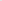 Ing. Róbertem Ďurčíkem